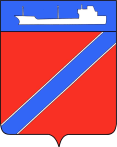 Совет Туапсинского городского поселенияТуапсинского районаР Е Ш Е Н И Еот 26 мая 2020 года                                                                      № 34.7г. ТуапсеО согласовании администрации Туапсинского городского поселения Туапсинского района передачи в безвозмездное временное пользование Местной религиозной организации Православного Прихода храма Архистратига Михаила  г.Туапсе Краснодарского края Сочинской Епархии Русской Православной Церкви (Московский Патриархат) недвижимого имущества, находящегося в муниципальной собственности Туапсинского городского поселения В соответствии с Федеральными законами от 06 октября 2003 года             № 131-ФЗ «Об общих принципах организации местного самоуправления в Российской Федерации», от 26 июля 2006 года № 135-ФЗ «О защите конкуренции», решением Совета Туапсинского городского поселения Туапсинского района от 03 сентября 2014 года № 28.4 «Об утверждении Положения о порядке управления и распоряжения объектами муниципальной собственности Туапсинского городского поселения Туапсинского района», Уставом Туапсинского городского поселения Туапсинского района, на основании обращения  настоятеля прихода иерея Дмитрия Христофорова о передаче недвижимого имущества, находящегося в муниципальной собственности Туапсинского городского поселения Туапсинского района, в безвозмездное временное пользование Туапсинской районной организации Местной религиозной организации Православного Прихода храма Архистратига Михаила г. Туапсе Краснодарского края Сочинской Епархии Русской Православной Церкви (Московский Патриархат), Совет Туапсинского городского поселения Туапсинского района Р Е Ш И Л:1. Согласовать администрации Туапсинского городского поселения Туапсинского района передачу в безвозмездное временное пользование Туапсинской районной организации Местной религиозной организации Православного Прихода храма Архистратига Михаила г. Туапсе Краснодарского края Сочинской Епархии Русской Православной Церкви (Московский Патриархат) сроком на десять лет объекта недвижимого имущества, находящегося в муниципальной собственности Туапсинского городского поселения - мастерская, назначение: нежилое, площадью 169,61  кв. м., Литер: Б,  адрес: Российская Федерация, Краснодарский край, г. Туапсе, ул. Войкова, дом №24, для осуществления уставной деятельности.2. Контроль за выполнением настоящего решения возложить на комиссию по вопросам социально-экономического развития, имущественным и финансово-бюджетным отношениям, налогообложению, развитию малого и среднего предпринимательства.3. Настоящее решение вступает в силу со дня его принятия.Председатель СоветаТуапсинского городского поселенияТуапсинского района	    	                                                       В.В. СтародубцевИсполняющий обязанности главыТуапсинского городского поселенияТуапсинского района			                                             М.В. Кривопалов